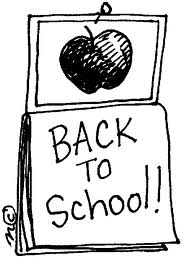 Return from Summer HolidaysSchool OpensThursday 29th August 2019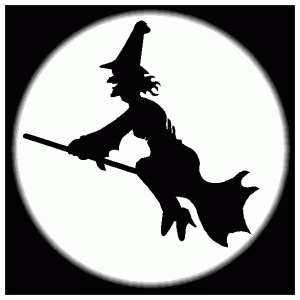 Halloween Mid-Term BreakSchool ClosedMonday 28th October 2019 - Friday 1st November 2019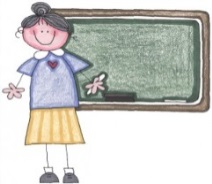 Parent Teacher MeetingsSenior Infants – Sixth Class Meetings: Junior Infant meetings:11th – 15th November 201924th – 28th February 2020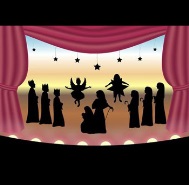 Christmas ConcertOur annual school concert will take place in the church.Wednesday 18th December 2019 @11:00 am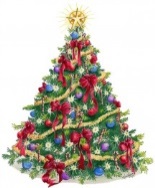 Christmas Holidays School ClosingSchool Re-opensFriday 20th December 2019 @ 12:00 noon
Monday 6th January 2020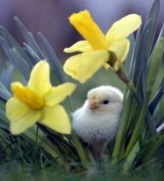 February Mid-Term Break School Closed Monday 17th February – Friday 21st February 2020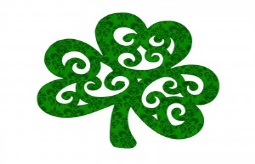 St. Patricks Day School ClosedTuesday 17th March 2020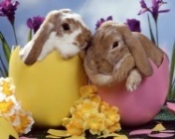 Easter Holidays School ClosingSchool Re-opensFriday 3rd April 2020 @ 12:00 noonMonday 20th April 2020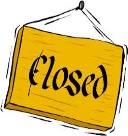 May Bank Holiday School ClosedMonday 4th May 2020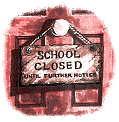 June Bank HolidaySchool ClosedMonday 1st June 2020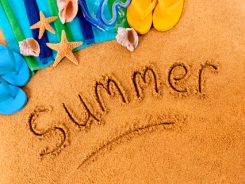 Sports DaySummer HolidaysWeather PermittingSchool ClosingFriday 12th June @11:00 am Thursday 25th June 2020 @ 12:00 noon